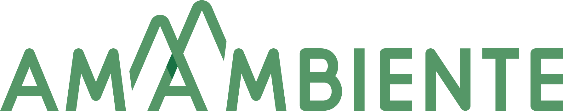 CALENDARIO DI RACCOLTA LUNGO LAGO FRAZ. S. CRISTOROFO – VALCANOVER 2024DAL 10 GIUGNO AL 28 SETTEMBREDal 29 settembre ripartirà il calendario invernale: raccolta ORGANICO   → MARTEDI’raccolta VETRO           → LUNEDI’raccolta SECCO           → Vedi sul sito AmAmbiente raccolta PLASTICA       →Vedi sul sito AmAmbiente  Si ringrazia per la collaborazioneLUNEDÌMARTEDÌMERCOLEDÌGIOVEDÌVENERDÌVENERDÌSABATOSABATOSECCOCARTONESECCOCARTONECARTONEORGANICOORGANICOIMBALLAGGI LEGGERIORGANICOIMBALLAGGI LEGGERIVETROVETRONB: POSIZIONARE I CASSONETTI PRIMA DELLE ORE 6.00NB: POSIZIONARE I CASSONETTI PRIMA DELLE ORE 6.00NB: POSIZIONARE I CASSONETTI PRIMA DELLE ORE 6.00NB: POSIZIONARE I CASSONETTI PRIMA DELLE ORE 6.00NB: POSIZIONARE I CASSONETTI PRIMA DELLE ORE 6.00